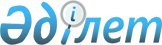 О внесении изменений в решение маслихата города Актобе от 28 июля 2010 года № 265 "Об утверждении Правил определения размера и порядка оказания жилищной помощи малообеспеченным семьям гражданам) в городе Актобе"
					
			Утративший силу
			
			
		
					Решение маслихата города Актобе Актюбинской области от 10 июня 2015 года № 337. Зарегистрировано Департаментом юстиции Актюбинской области 8 июля 2015 года № 4423. Утратило силу решением маслихата города Актобе Актюбинской области от 12 декабря 2017 года № 247
      Сноска. Утратило силу решением маслихата города Актобе Актюбинской области от 12.12.2017 № 247 (вводится в действие со дня его первого официального опубликования).
      В соответствии со  статьями 6 и  7 Закона Республики Казахстан от 23 января 2001 года № 148 "О местном государственном управлении и самоуправлении в Республике Казахстан",  пунктом 2 статьи 97 Закона Республики Казахстан от 16 апреля 1997 года № 94 "О жилищных отношениях", маслихат города Актобе РЕШИЛ:
      1. Внести в  решение маслихата города Актобе от 28 июля 2010 года № 265 "Об утверждении Правил определения размера и порядка оказания жилищной помощи малообеспеченным семьям (гражданам) в городе Актобе" (зарегистрированное в Реестре государственной регистрации нормативных правовых актов 7 сентября 2010 года за № 3-1-140, опубликованное 21 сентября 2010 года в газетах "Актобе" и "Актюбинский вестник") следующие изменения:
      в  Правилах определения размера и порядка оказания жилищной помощи малообеспеченным семьям (гражданам) в городе Актобе, утвержденных указанным решением:
      в  пункте 1:
      абзац третий подпункта 1) изложить в следующей редакции:
      "на содержание общего имущества объекта кондоминиума семьям (гражданам), проживающим в приватизированных жилищах или являющимся нанимателями (поднанимателями) жилых помещений (квартир) в государственном жилищном фонде;";
      подпункт 2) изложить в следующей редакции:
      "расходы на содержание общего имущества объекта кондоминиума - обязательная сумма расходов собственников помещений (квартир) посредством ежемесячных взносов, установленных решением общего собрания, на эксплуатацию и ремонт общего имущества объекта кондоминиума, содержание земельного участка, на приобретение, установку, эксплуатацию и поверку общедомовых приборов учета потребления коммунальных услуг, оплату коммунальных услуг, потребленных на содержание общего имущества объекта кондоминиума, а также на накопление денег на предстоящий в будущем капитальный ремонт общего имущества объекта кондоминиума или отдельных его видов;"; 
      в  пункте 2:
      в абзаце 2 слова: "расходы на содержание жилого дома (жилого здания)" заменить словами: "расходы на содержание общего имущества объекта кондоминиума";
      в абзаце 3 слова: "содержание жилого дома (жилого здания)" заменить словами: "содержание общего имущества объекта кондоминиума";
      в  пункте 3:
      слова: "расходов на содержание жилого дома (жилого здания)" заменить словами: "расходов на содержание общего имущества объекта кондоминиума";
      в  пункте 4:
      слова: "расходам на содержание жилого дома (жилого здания)" заменить словами: "расходам на содержание общего имущества объекта кондоминиума";
      в  пункте 9:
      слова: "расходы на содержание жилого дома (жилого здания)" заменить словами: "расходы на содержание общего имущества объекта кондоминиума";
      в  пункте 13:
      слова: "оплаты расходов на содержание жилого дома (жилого здания)" заменить словами: "оплаты расходов на содержание общего имущества объекта кондоминиума";
      2. Настоящее решение вводится в действие по истечении десяти календарных дней после дня его первого официального опубликования.
					© 2012. РГП на ПХВ «Институт законодательства и правовой информации Республики Казахстан» Министерства юстиции Республики Казахстан
				
      Председатель сессии 
маслихата города Актобе 

Секретарь маслихатагорода Актобе

      А. Кабиев

С. Шинтасова
